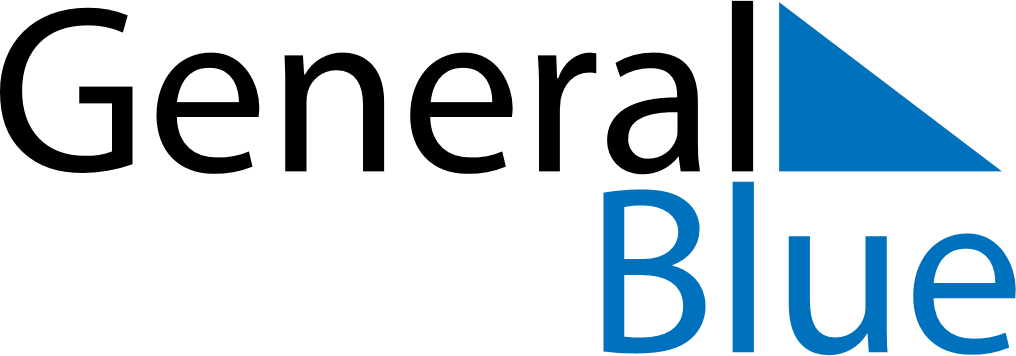 February 2018February 2018February 2018February 2018MexicoMexicoMexicoSundayMondayTuesdayWednesdayThursdayFridayFridaySaturday1223456789910Constitution Day
Constitution Day (day off)1112131415161617181920212223232425262728